Main Page Title (Home Page Content Options Differ per Theme)Section Title 1It's a good idea to use the main keywords in the main title, in the section title, and in the content. 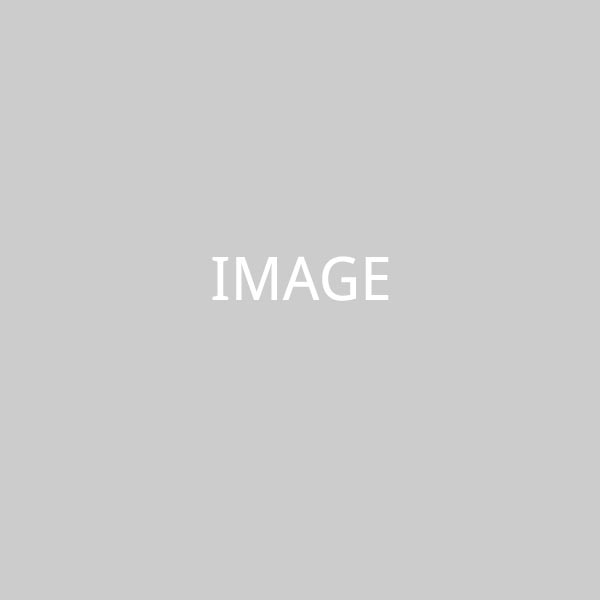 Section Title 2It's a good idea to use the main keywords in the main title, in the section title, and in the content. Section Title 3It's a good idea to use the main keywords in the main title, in the section title, and in the content. Section Title 4It's a good idea to use the main keywords in the main title, in the section title, and in the content. Section Title 5 It's a good idea to use the main keywords in the main title, in the section title, and in the content. Section Title 6 It's a good idea to use the main keywords in the main title, in the section title, and in the content. List Title 1Option 1Option 2Option 3Option 4Option 5List Title 2Option 1Option 2Option 3Option 4Option 5Concluding Title or Call to ActionYou should end with a concluding paragraph instructing the reader on how they can act upon what they just read.ADD A BUTTON Which website page should this button send the reader to? 